     Zápis ze 48. jednání ZO Bory 22.1.2018 v 19. hod.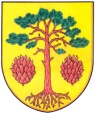 Přítomni: Březka J., Křížová B., Mgr. Eliáš F., Ing. Kořínková, D., Mgr. Chalupa M., Viliš P., Kujalová J., MVDr. Marková R., Vávra P., Mgr. Ing. Slavíková M.,Omluveni: Kotačka L., Polova M., M. Špaček, Nepřítomni: Ing. L. Dostálová, P. LázničkaHosté: Jan DostálOvěřovatelé zápisu: Mgr. Chalupa M., Mgr. Ing. Slavíková M.,Jednání:Pozvánka na toto jednání byla včas vyvěšena, materiály k jednání byly členům ZO zaslány v elektronické podobě. Jednání zahájil starosta obce v 19.00 hod. Počet přítomných zastupitelů obce je ve chvíli zahájení 10. Tedy jednání je usnášeníschopné. Usnesení č. 1/48 ZO: ZO bere na vědomí zahájení zasedání.Ověřovatelé zápisu Mgr. Chalupa M., Mgr. Ing. Slavíková M.,Usnesení č. 2/48 ZO: ZO schvaluje ověřovatele zápisu: Mgr. Ing. Slavíková M., Mgr. Chalupa M.,Hlasování:10-0-0Program jednáníZahájení zasedání Schválení ověřovatelů zápisuSchválení programu jednání Kontrola usnesení z minulého zastupitelstva Kontrola jednání ROSchválení podání žádosti - projekt  MA21Prodej pozemků Stanovení výše stočnéhoSchválení smluv o úvěru.Rozpočtové opatření č.1/2018ŽádostiRůznéZávěrUsnesení č. 3/48 ZO: ZO schvaluje program dnešního jednání doplněný o body 9+10Hlasování 10-0-0Kontrola usnesení z minulého jednání ZO. Kontrola úkolů: informace starosty: Obec má v současné době úvěry v hodnotě 24 mil. Kč. Harmonogram vyřizování jednotlivých kroků k zasíťování pozemků na Sádkách: Vydání stavebního povolení - předpokládaný termín: 30.6.2018.Usnesení č. 4/48 ZO: ZO bere na vědomí usnesení z jednání ZO. Kontrola zápisu z jednání RO.Usnesení č. 5 /48 ZO: ZO bere na vědomí zápis z jednání RO.Podání žádosti projekt MA 21. B. Křížová představila projekt MA 21 pro tento rok. Usnesení č. 6/48 ZO: ZO schvaluje podání žádosti do projektu MA 21.	Hlasování 10-0-0 Prodej pozemků. Pan xxx přišel vysvětlit, že s Mysliveckým sdružením Bory mají užívání pozemku před mysliveckou chatou dohodnuto. Příjezdovou cestu budou mít členové MS zajištěnou formou zapsaného věcného břemene a smluvně bude ošetřeno další využívání (pálení ohně, grilování atd..)Usnesení č. 7/48 ZO: ZO schvaluje prodej pozemků p.č.338, o výměře 556 m2, a p.č.339 o výměře 863 m2, v k.ú. Horní Bory, za cenu 150,-Kč/m2 . Záměr obce č. 12/2017.	Hlasování 10-0-0 Stanovení výše stočného. Vyjádření ze SFŽP obec ještě neobdržela. Odsouvání vybírání tohoto poplatku ovšem způsobuje komplikace.Usnesení č.8/48 ZO: ZO schvaluje zahájení vybírání poplatku za stočné na rok 2018 ve výši 943,- Kč včetně DPH na občana a rok.	Hlasování 9-0-1 (Slavíková)Schválení smluv o úvěru s Českou spořitelnou, a.s. – Financování projektu Zřízení odborných učeben v ZŠ Bory. První smlouva je určena na předfinancování dotace ve výši 18 mil. Kč, (splatnost 24 měsíců) a druhá na financování vlastního podílu ve výši 2 mil. Kč.(splatnost 10 let)Usnesení č. 9 /48 ZO: ZO schvaluje Smlouvu o úvěru č. 0317645499/LCD	Hlasování 9-0-1 (Marková)Usnesení č. 9a /48 ZO: ZO schvaluje Smlouvu o úvěru č. 0317646459	Hlasování 9-0-1 (Marková)Rozpočtové opatření č.1/2018  Usnesení č.10/48 ZO: ZO schvaluje rozpočtové opatření č.1/2018  v celkové výši. 20 tis. Kč.	Hlasování 10-0-0 Žádosti:  Obec obdržela několik žádostí o finanční podporu.Usnesení č. 11 /48 ZO: ZO schvaluje dotaci ve výši 45 tis. Kč pro: Diecézní charita Brno, Oblastní Charita Žďár nad Sáz.	Hlasování 9-0-1(Viliš)Usnesení č. 11a /48 ZO: ZO schvaluje 2 dary ve výši 1000 Kč pro: TJ Březejc z.s. a Domácí hospic Vysočina, o.p.s. 	Hlasování 10-0-0Různé: Nová kamna pro hasičskou zbrojnici Cyrilov. Rozhodnutí je zatím odloženo.Závěr ve 21. hod.Zapsala: Blanka Křížová  (zápis dokončen a ověřen 23.1.2018)Ověřovatelé zápisu:	Mgr. Chalupa M.,  _______________________________________			Mgr. Ing. Slavíková M.,____________________________________Starosta obce - Josef Březka ______________________________Místostarostka obce - Blanka Křížová______________________Obec Bory 								Okres Žďár nad SázavouUsnesení ze 48. jednání ZO Bory 22.1.2018Zastupitelstvo obce:  Bere na vědomí:Usnesení č. 1/48 ZO: ZO bere na vědomí zahájení zasedání Usnesení č. 4/48 ZO: ZO bere na vědomí usnesení z jednání ZO. Usnesení č. 5 /48 ZO: ZO bere na vědomí zápis z jednání RO.II. 	Schvaluje:Usnesení č. 2/48 ZO: ZO schvaluje ověřovatele zápisu: Mgr. Ing. Slavíková M., Mgr. Chalupa M.,Usnesení č. 3/48 ZO: ZO schvaluje program dnešního jednání doplněný o body 9+10Usnesení č. 6/48 ZO: ZO schvaluje podání žádosti do projektu MA 21.Usnesení č. 7/48 ZO: ZO schvaluje prodej pozemků p.č.338, o výměře 556 m2, a p.č.339 o výměře 863 m2, v k.ú. Horní Bory, za cenu 150,-Kč/m2 . Záměr obce č. 12/2017.Usnesení č. 8/48 ZO: ZO schvaluje zahájení vybírání poplatku za stočné na rok 2018 ve výši 943,- Kč včetně DPH na občana a rok.Usnesení č. 9 /48 ZO: ZO schvaluje Smlouvu o úvěru č. 0317645499/LCD s Českou spořitelnou, a.s. – Financování projektu Zřízení odborných učeben v ZŠ Bory. První smlouva je určena na předfinancování dotace ve výši 18 mil. Kč, (splatnost 24 měsíců).Usnesení č. 9a /48 ZO: ZO schvaluje Smlouvu o úvěru č. 0317646459 s Českou spořitelnou, a.s.  na financování vlastního podílu ve výši 2 mil. Kč.(splatnost 10 let)Usnesení č. 10/48 ZO: ZO schvaluje rozpočtové opatření č.1/2018  v celkové výši. 20 tis. Kč.Usnesení č. 11 /48 ZO: ZO schvaluje dotaci ve výši 45 tis. Kč pro: Diecézní charita Brno, Oblastní Charita Žďár nad Sáz.Usnesení č. 11a /48 ZO: ZO schvaluje 2 dary ve výši 1000 Kč pro: TJ Březejc z.s. a Domácí hospic Vysočina, o.p.s.Zastupitelstvo je 15 ti členné, přítomno bylo 10 členů.Starosta obce - Josef Březka __________________________________Místostarostka obce – Blanka Křížová___________________________